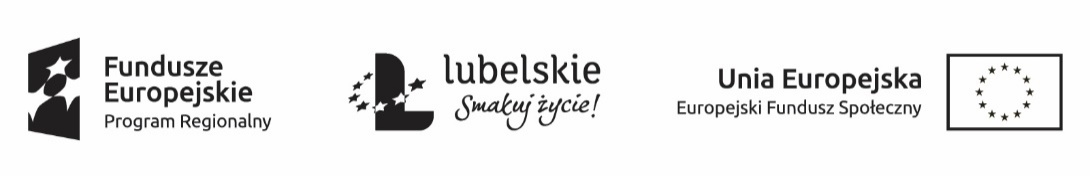 FORMULARZ REKRUTACYJNY w ramach Regionalnego Programu Operacyjnego Województwa Lubelskiego na lata 2014-2020Oś Priorytetowa 11 Włączenie społeczne Działanie 11.2 Usługi społeczne i zdrowotne Projekt pt.: „Nałęczowska Akademia Seniora” Nr:  RPLU.11.02.00­06­0056/18  realizowany przez Gmina Nałęczów/Miejski Ośrodek Pomocy Społecznej w Nałęczowie  współfinansowany ze środków Europejskiego Funduszu SpołecznegoDane Kandydata do udziału w projekcieAktualny status Kandydata do udziału w projekcie. Oświadczam, że (zaznaczyć „x”): 1IMIĘ2NAZWISKO3PESEL4PŁEĆ:(Zaznaczyć właściwe „X”) Kobieta Kobieta Kobieta Kobieta Kobieta Kobieta Mężczyzna Mężczyzna Mężczyzna Mężczyzna Mężczyzna Mężczyzna5WYKSZTAŁCENIE (należy postawić krzyżyk przy właściwym) Niższe niż podstawowe Podstawowe  Gimnazjalne Ponadgimnazjalne (Średnie zawodowe, Średnie ogólne, Zasadnicze zawodowe) Policealne Wyższe (pierwszego stopnia-licencjat, drugiego stopnia- magister, studia podyplomowe, trzeciego stopnia-doktoranckie) Niższe niż podstawowe Podstawowe  Gimnazjalne Ponadgimnazjalne (Średnie zawodowe, Średnie ogólne, Zasadnicze zawodowe) Policealne Wyższe (pierwszego stopnia-licencjat, drugiego stopnia- magister, studia podyplomowe, trzeciego stopnia-doktoranckie) Niższe niż podstawowe Podstawowe  Gimnazjalne Ponadgimnazjalne (Średnie zawodowe, Średnie ogólne, Zasadnicze zawodowe) Policealne Wyższe (pierwszego stopnia-licencjat, drugiego stopnia- magister, studia podyplomowe, trzeciego stopnia-doktoranckie) Niższe niż podstawowe Podstawowe  Gimnazjalne Ponadgimnazjalne (Średnie zawodowe, Średnie ogólne, Zasadnicze zawodowe) Policealne Wyższe (pierwszego stopnia-licencjat, drugiego stopnia- magister, studia podyplomowe, trzeciego stopnia-doktoranckie) Niższe niż podstawowe Podstawowe  Gimnazjalne Ponadgimnazjalne (Średnie zawodowe, Średnie ogólne, Zasadnicze zawodowe) Policealne Wyższe (pierwszego stopnia-licencjat, drugiego stopnia- magister, studia podyplomowe, trzeciego stopnia-doktoranckie) Niższe niż podstawowe Podstawowe  Gimnazjalne Ponadgimnazjalne (Średnie zawodowe, Średnie ogólne, Zasadnicze zawodowe) Policealne Wyższe (pierwszego stopnia-licencjat, drugiego stopnia- magister, studia podyplomowe, trzeciego stopnia-doktoranckie) Niższe niż podstawowe Podstawowe  Gimnazjalne Ponadgimnazjalne (Średnie zawodowe, Średnie ogólne, Zasadnicze zawodowe) Policealne Wyższe (pierwszego stopnia-licencjat, drugiego stopnia- magister, studia podyplomowe, trzeciego stopnia-doktoranckie) Niższe niż podstawowe Podstawowe  Gimnazjalne Ponadgimnazjalne (Średnie zawodowe, Średnie ogólne, Zasadnicze zawodowe) Policealne Wyższe (pierwszego stopnia-licencjat, drugiego stopnia- magister, studia podyplomowe, trzeciego stopnia-doktoranckie) Niższe niż podstawowe Podstawowe  Gimnazjalne Ponadgimnazjalne (Średnie zawodowe, Średnie ogólne, Zasadnicze zawodowe) Policealne Wyższe (pierwszego stopnia-licencjat, drugiego stopnia- magister, studia podyplomowe, trzeciego stopnia-doktoranckie) Niższe niż podstawowe Podstawowe  Gimnazjalne Ponadgimnazjalne (Średnie zawodowe, Średnie ogólne, Zasadnicze zawodowe) Policealne Wyższe (pierwszego stopnia-licencjat, drugiego stopnia- magister, studia podyplomowe, trzeciego stopnia-doktoranckie) Niższe niż podstawowe Podstawowe  Gimnazjalne Ponadgimnazjalne (Średnie zawodowe, Średnie ogólne, Zasadnicze zawodowe) Policealne Wyższe (pierwszego stopnia-licencjat, drugiego stopnia- magister, studia podyplomowe, trzeciego stopnia-doktoranckie) Niższe niż podstawowe Podstawowe  Gimnazjalne Ponadgimnazjalne (Średnie zawodowe, Średnie ogólne, Zasadnicze zawodowe) Policealne Wyższe (pierwszego stopnia-licencjat, drugiego stopnia- magister, studia podyplomowe, trzeciego stopnia-doktoranckie)6WIEK W CHWILI PRZYSTĄPIENIA DO PROJEKTUDane kontaktowe:Dane kontaktowe:Województwo:Powiat:Gmina: Miejscowość:Ulica:Nr budynku/Nr lokalu:Kod pocztowy:Telefon stacjonarny i /lub telefon komórkowy: (pole obowiązkowe)Adres e-mail:Status osoby na rynku pracy w chwili przystąpienia do projektu 1Jestem osobą bezrobotną zarejestrowaną w ewidencji urzędów pracyJestem osobą bezrobotną zarejestrowaną w ewidencji urzędów pracy Tak Niew tym osobą długotrwale bezrobotną tj. pozostaję bez zatrudnienia nieprzerwanie przez okres powyżej 12 m-cy.w tym osobą długotrwale bezrobotną tj. pozostaję bez zatrudnienia nieprzerwanie przez okres powyżej 12 m-cy. Tak Nie2Jestem osobą bezrobotną nie zarejestrowaną w ewidencji urzędów pracyJestem osobą bezrobotną nie zarejestrowaną w ewidencji urzędów pracy Tak Niew tym osobą długotrwale bezrobotną  tj. pozostaję bez zatrudnienia nieprzerwanie przez okres powyżej 12 m-cy.w tym osobą długotrwale bezrobotną  tj. pozostaję bez zatrudnienia nieprzerwanie przez okres powyżej 12 m-cy. Tak Nie3Jestem osobą bierną zawodowoJestem osobą bierną zawodowo Tak  Niew tym osobą uczącą sięw tym osobą uczącą się Tak  Niew tym osoba nieuczestnicząca w kształceniu lub szkoleniuw tym osoba nieuczestnicząca w kształceniu lub szkoleniu Tak  Nie4Jestem osobą pracującą (w tym rolnikiem):Jestem osobą pracującą (w tym rolnikiem): Tak  NieWykonywany zawódZatrudniony wSytuacja osoby w chwili przystąpienia do projektu Sytuacja osoby w chwili przystąpienia do projektu Sytuacja osoby w chwili przystąpienia do projektu Sytuacja osoby w chwili przystąpienia do projektu osoby lub rodziny zagrożone ubóstwem lub wykluczeniem społecznym doświadczające wielokrotnego wykluczenia społecznego rozumianego jako wykluczenie z powodu więcej niż jednej z przesłanek, o których mowa w rozdziale 3 pkt  15. Wytycznych w zakresie realizacji przedsięwzięć w obszarze włączenia społecznego i zwalczania ubóstwa z wykorzystaniem środków EFS i EFRR na lata 2014 – 2020  Tak Nieosoby o znacznym lub umiarkowanym stopniu niepełnosprawności, osoby z niepełnosprawnością sprzężoną oraz osoby z niepełnosprawnością intelektualną i osoby z całościowymi zaburzeniami rozwojowymi   Tak  Nieosoby z zaburzeniami psychicznymi zdefiniowane w ustawie z dnia 19 sierpnia 1994 r o ochronie zdrowia psychicznego   Tak  Nieosoby z niepełnosprawnościami i osoby niesamodzielne, których dochód nie przekracza 150% właściwego kryterium dochodowego, o którym mowa w ustawie z dnia 12 marca 2004 r. o pomocy społecznej (na osobę samotnie gospodarującą lub na osobę w rodzinie),   Tak  Nieosoby lub rodziny korzystające z Programu Operacyjnego Pomoc Żywnościowa 2014- 2020  Tak  NiePOZOSTAŁE INFORMACJE proszę zakreślić właściwe poprzez postawienie znaku „X” przy wybranej odpowiedziPOZOSTAŁE INFORMACJE proszę zakreślić właściwe poprzez postawienie znaku „X” przy wybranej odpowiedziPOZOSTAŁE INFORMACJE proszę zakreślić właściwe poprzez postawienie znaku „X” przy wybranej odpowiedziPOZOSTAŁE INFORMACJE proszę zakreślić właściwe poprzez postawienie znaku „X” przy wybranej odpowiedziPOZOSTAŁE INFORMACJE proszę zakreślić właściwe poprzez postawienie znaku „X” przy wybranej odpowiedzi1Osoba należąca do mniejszości narodowej lub etnicznej, migrant, osoba obcego pochodzenia (dane wrażliwe) Tak Nie Odmowa2Osoba z niepełnosprawnościami (dane wrażliwe) Tak Nie Odmowa3Osoba bezdomna lub dotknięta wykluczeniem z dostępu do mieszkań Tak Nie4Osoba znajdująca się w innej niekorzystnej sytuacji społecznej np. jest zagrożony/a wykluczeniem społecznym, posiada wykształcenie poniżej podstawowego, była więźniem  itp.  (dane wrażliwe)  Tak Nie OdmowaIDENTYFIKACJA SPECJALNYCH POTRZEB OSÓB NIEPEŁNOSPRAWNYCH DOTYCZY        NIE DOTYCZYIDENTYFIKACJA SPECJALNYCH POTRZEB OSÓB NIEPEŁNOSPRAWNYCH DOTYCZY        NIE DOTYCZYCzy zgłasza Pan/i specjalne potrzeby / ułatwienia w trakcie uczestnictwa w projekcie?OŚWIADCZENIAJa, niżej Podpisany/a, oświadczam, że:Zgłaszam chęć udziału w Projekcie współfinansowanym ze środków Unii Europejskiej w ramach Regionalnego Programu Operacyjnego Województwa Lubelskiego na lata 2014-2020. Zostałam/em poinformowana/y, że projekt „Nałęczowska Akademia Seniora” jest współfinansowany ze środków Unii Europejskiej w ramach Regionalnego Programu Operacyjnego Województwa Lubelskiego na lata 2014-2020. Oświadczam, że świadoma odpowiedzialności karnej za fałszywe zeznania wynikające z art. 233 (podanie nieprawdy lub zatajenie nieprawdy) ustawy z dnia 6 czerwca 1997 r. Kodeks karny (Dz. U. z 1997 r., Nr 88, poz. 553 ze zm.) zawarte w niniejszym formularzu informacje są zgodne z prawdą oraz stanem faktycznym. Ponadto nie byłam karana za przestępstwa popełnione umyślnie ścigane z oskarżenia publicznego i przestępstwa skarbowe popełnione umyślnie oraz nie toczy się przeciwko mnie postępowanie karne.Oświadczam, że zapoznałam/em się z Regulaminem Rekrutacji i Uczestnictwa w Projekcie i zgodnie z wymogami jestem uprawniona/-y do uczestnictwa w nim oraz akceptuję warunki Regulaminu. Zobowiązuję się do przekazania Realizatorowi Projektu informacji o mojej sytuacji po zakończeniu udziału w projekcie, potrzebnych do monitorowania wskaźników rezultatu dotyczących mojego statusu na rynku pracy oraz informacje na temat udziału w kształceniu lub szkoleniu oraz uzyskania kwalifikacji lub nabycia kompetencji w terminie do 4 tygodni od zakończenia udziału w projekcie. Zobowiązuję się do udzielania informacji i wypełnienia ankiet na temat moich losów zawodowych w trakcie trwania oraz po upływie 3 miesięcy od zakończenia realizacji Projektu. Dane te będą wykorzystane do sporządzenia sprawozdania realizacji usługi oraz do oceny rzeczywistych procesów zachodzących na rynku pracy. Uprzedzony/a o odpowiedzialności karnej z art. 233 Kodeksu Karnego za złożenie nieprawdziwego oświadczenia lub zatajenie prawdy oświadczam, że dane zawarte w niniejszym Formularzu Zgłoszeniowym są zgodne z prawdą.…………………………………………………………………………                                                                       …….…………………………………………………………………………                      (miejscowość, data)                                                                                                         ( podpis kandydata do projektu )